ΔΕΛΤΙΟ ΕΝΗΜΕΡΩΣΗΣΤην παρουσίαση ενός καινοτόμου αεροπορικού έργου του οργανισμού Frontex, υπό την εποπτεία του Λιμενικού Σώματος, παρακολούθησε ο Αντιπεριφερειάρχης Έβρου Δημήτριος Πέτροβιτς στον Κρατικό Αερολιμένα Αλεξανδρούπολης «ΔΗΜΟΚΡΙΤΟΣ». Πρόκειται για ένα καινοτόμο αεροπορικό project που για πρώτη φορά γίνεται σε αεροδρόμιο και περιλαμβάνει αερόστατο τύπου ζέπελιν, σταθερής ανύψωσης, με ύψος πτήσης μέχρι 500μ. Ο Αντιπεριφερειάρχης Έβρου ευχαρίστησε δημόσια το Λιμενικό Σώμα και τον οργανισμό Frontex για τις υπηρεσίες τους στην περιοχή και ζήτησε την κατά περίπτωση επιτήρηση χερσαίων περιοχών για λόγους πυροπροστασίας σε ημέρες υψηλού κινδύνου εκδήλωσης πυρκαγιάς, αίτημα που έγινε αποδεκτό. Στην παρουσίαση παραβρέθηκαν ο Διοικητής της 2ης Περιφερειακής Διεύθυνσης Λιμενικού Σώματος-Ελληνικής Ακτοφυλακής Αρχιπλοίαρχος Σπυρίδων Ευαγγελίδης, ο Πλωτάρχης Λ.Σ. Διονύσιος Χριστοφίλης, εκπρόσωπος του Αρχηγείου Λιμενικού Σώματος για το έργο, ο Υπολιμενάρχης Αλεξανδρούπολης Βασίλειος Αθανασόπουλος, ο Αερολιμενάρχης Στυλιανός Ζαντανίδης και εκπρόσωποι της ΧΙΙ Μηχανοκίνητης Μεραρχίας Πεζικού. Την παρουσίαση εκ μέρους του οργανισμού Frontex πραγματοποίησαν οι Zdravko Kolev και Tiago Lanca. 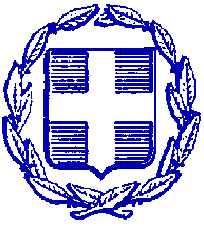 ΕΛΛΗΝΙΚΗ ΔΗΜΟΚΡΑΤΙΑΠΕΡΙΦΕΡΕΙΑ ΑΝΑΤΟΛΙΚΗΣ ΜΑΚΕΔΟΝΙΑΣ ΚΑΙ ΘΡΑΚΗΣΠΕΡΙΦΕΡΕΙΑΚΗ ΕΝΟΤΗΤΑ ΕΒΡΟΥΓΡΑΦΕΙΟ ΑΝΤΙΠΕΡΙΦΕΡΕΙΑΡΧΗΤαχ. Δ/νση: Καραολή & Δημητρίου 40Τ.Κ. 681 32, ΑλεξανδρούποληΤηλ.: 25513-50452E-mail: info@nomevrou.grinfo.evrou@pamth.gov.grΑλεξανδρούπολη, 29-7-2021